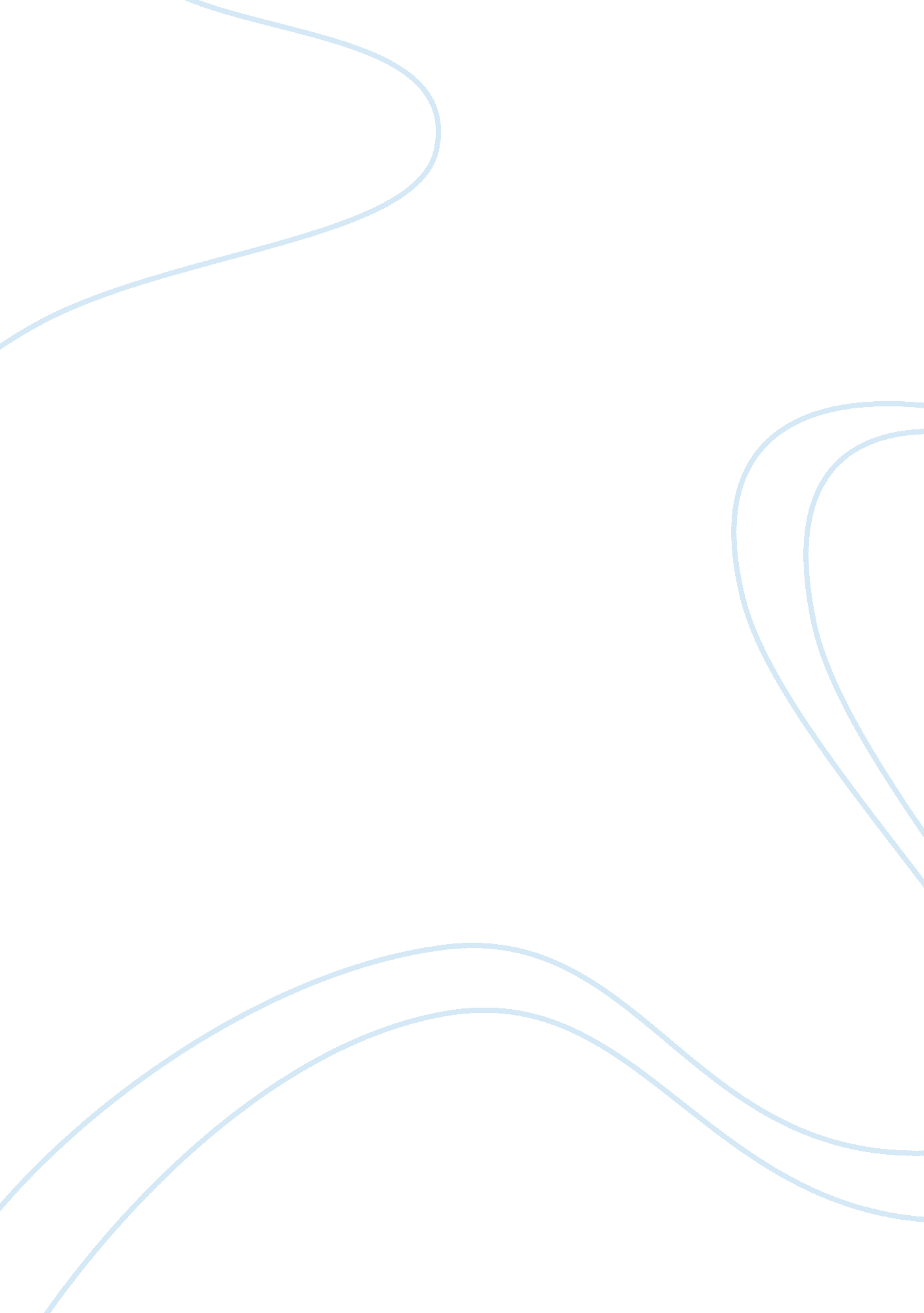 The affects of bureaucratic control on creativity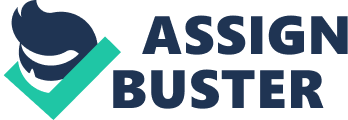 Introduction: `` Practices such as stressing single answerability, promoting internal competition, practising end scene, and stressing budgets may be counterproductive '' -- Professor Jeffrey Pfeffer ( Stanford Graduate School of Business ) . Like most service industry, the outsourcing division of Accenture Services Private Limited are client ( the terminal client to Accenture ) centric. It believes in supplying 'Faster, better, cheaper ' ( Manson 2004 ) solutions to the client, maintaining employees involvement and creativeness at the least. Because of no jury-rigged solution, the client satisfaction rate decreased on extra sporadic undertaking modules. This reappraisal is focused the work civilization at Accenture, which straight or indirectly encourages internal competition and deters employees ' creativeness, thereby impacting the invention procedure overall. In add-on, suggestions for avoiding internal competition and promoting invention based on different illustrations. What is Accenture? Accenture, chaired by William D. Green, is a planetary direction consulting, engineering services and outsourcing company, runing in 52 states and functioning 1000s of clients in 120 states. The Application Outsourcing ( IT solutions for clients ) is operated from India. Accenture has been ranked No. 1 in Outsourcing Service Provider for the 3rd back-to-back twelvemonth by IAOP ( International Associations of Outsourcing Professionals ) . Hewitt and Outlook Business Magazine awarded it as the Best Employer in India in the twelvemonth 2009. In the same twelvemonth, it was besides famed as the Best Working Mother 's Company. Resource Inventory: In a undertaking, a resource stock list is estimated after planing the Solution-Implementation at the high-level. The figure of resources estimated so, is fixed until the terminal of that undertaking ( normally 1 to 5 old ages ) . The addition in the demand of service suppliers, after the IT development, has made the aim of undertaking directors to acquire things done with minimal figure of resources in the shortest period and continue to the following undertaking module1. This resulted in accommodating standard process of presenting solution and increased work per resource. To pull out maximal work from each resource undertaking directors adapted Bureaucratic Control ( F. W Taylor ) , concentrating on external, control of employees through regulations and processs, public presentation assessment, wagess and acknowledgment and close supervising ( David A. Buchanan and Andrzej A. Huczynski, 2010 ) . Adapting such civilization might hold profited the organisations but the same was besides instrumental to halter the Psychological Contract between the resource and the organisation ( Rousseau 1990, 1995 ) which resulted in letdown, frequent turnovers and edicts in job-satisfaction. The ground for following a standard process is because of, the similarity between any two-project faculties and the nature of implementing solution for it. George Ritzer would specify it as McDonaldizalisation, as the work design is aimed at accomplishing efficiency, predictability, calculability and minimising human attempt ( David A. Buchanan and Andrzej A. Huczynski, 2010 ) . As a consequence, there is no professional development in the employees. The resources ' creativeness is affected by the high repetitiousness, deficiency of challenge in work and to follow the criterion processs. In add-on, the mismatch between the features the individual making occupation and the demands of making a it, resulted in demotivation ( Diana C. Pheysey, 1993 ) . Work Culture Conflicts with Soft-HRM Policies: As a portion of Employment Cycle ( David A. Buchannan, 2010 ) , Accenture patterns an appraisal process by mensurating a resources part in three countries, which are defined as: Value Creator Peoples Developer Business Operator Value Creator: This degree measures a resource part in developing ( or heightening ) package or tools which can be reused across different undertakings and contribute to the organisations by salvaging important sum of Man-Hours in the long tally. Peoples Developer: This degree measures a resource part in developing 1s cognition and accomplishment, and part in developing equals or subsidiaries knowledge and skill. Business Operator: This degree measures a resource part in developing the organisation ( for illustration, deciding more figure of issues within a given clip ) . The worst thing for resources happens when the Role Culture ( David A. Buchanan, 2010 ) contradicts with Soft HRM policies, which emphasizes on the demand to develop the resourcefulness and the ability of employees to present high public presentation and promote committedness in chase of shared organisational ends ( David A. Buchanan and Andrzej A. Huczynski, 2010 ) . Sing the nature of work, a resource can barely lend to the Value Creator and People Developer objects ; thereby doing them no footing to be evaluated. The lone object to which they could lend is the Business Operator. Resources who are associated with a undertaking for a long period could decide issues rapidly and efficaciously than resources who had less term of office. However, the skill degree required to work out any issue is same irrespective of the experience of the resources, this encouraged internal competition within a group. The closed supervising by directors disables resources to take advantage of novel or originative thoughts. The focal point on work outing maximal figure of issues diverted resources from believing 'out-of-the-box ' , which diluted the quality of the solutions on sporadic undertaking faculties, which needed different sort of attending. This thereby resulted in a lessening in the client satisfaction rate. Improvements by alteration in civilization: Directors need to recognize that single answerability and closed supervising can do deteriorating effects on resources moral ( Laurie J. Mullins, 2005 ) . Making so, a resource could separate work for the organisation from work for him, and weighs the former more to a great extent ( Howell S. Baum, 1987 ) . Harmonizing to Diana C. Pheysey ( 1993 ) , people with a high aspiration of professional growing would desire to be challenged by the opportunity partially to plan their ain occupations. They will besides value organisation where they are non closely supervised or rule-bounded. See the Achievement work civilization of Google, where the self-motivated resources are non bounded by any regulations or processs and which is known for accomplishing proficient excellence in its field. The work-in-community ambiance enables resources to use their complete cognition in developing a solution, which gives greater satisfaction at work than where they live. Besides, see the illustration of the work civilization of Toyota where interior decorators think and work with sets of design options instead than prosecuting one repeatedly ( Fred Luthan, 2005 ) . The Human Resource Department should besides play a dynamic function in understanding resource aspirations, calling ends and work closely with them to plan a robust assessment process where high repeat of work is at that place. Making so will non merely discourages internal competition but besides, increases job-satisfaction and re-establishes the psychological contract between the resources and the organisation. Decision: The apprehension of bureaucratic control implemented in a function civilization manner helped us to gain the cause of internal competition and deficiency of creativeness, and besides helped to gain the ground that cause the harm to the psychological contract between the resource and the organisation. The reappraisal gives an understanding about how the overall effectivity of the organisations and its employees can be increased by implementing Achievement work civilization. Besides it stress on the demand of motive and the function of troughs in process/job design which keeps the organisation and its employees in win-win scenario. 